Guía de Estudio BíblicoTema: El Dios que acalla mis temores.Base Bíblica: Salmo 34:1-22 (RV1960)Introducción.Si esperamos pasar la eternidad alabando a Dios, es propio que debamos pasar gran parte de nuestro tiempo aquí en esta tarea. Él nunca dijo a nadie: Búscame en vano. Las oraciones de David ayudaron a acallar sus temores; muchos, fuera de él, han mirado al Señor por fe y oración y los ha revivido y consolado maravillosamente. Cuando miramos al mundo nos confundimos y perdemos, si miramos nuestros temores seguramente desfalleceremos y seremos confundidos,  pero de mirar a Cristo depende toda nuestra salvación y también todas las cosas necesarias para ella. Este pobre, al cual nadie miraba con respeto ni cuidaba con preocupación, fue no obstante bienvenido al trono de la gracia; le oyó Jehová y lo libró de todas sus angustias. Los santos ángeles ministran a los santos y los defienden contra las potestades de las tinieblas. Toda la gloria sea al Señor de los ángeles. Por el gusto y la vista hacemos descubrimientos y tenemos gozo; gustad y ved que es bueno Jehová; toma nota y consuélate en esto. Él hace verdaderamente dichosos a todos los que confían en Él. En cuanto a las cosas del otro mundo, ellos recibirán la gracia suficiente para el apoyo de su vida espiritual. Y en cuanto a esta vida, ellos tendrán lo necesario de la mano de Dios. Pablo lo tuvo todo, y abundó, porque estaba contento, (Fil 4:11-18). Quienes confían en sí mismos pensando que sus propios esfuerzos les son suficientes, tendrán necesidad, pero los que confían en el Señor serán alimentados. No les faltará a los que obran tranquilamente y cumplen sus obligaciones.El trasfondo histórico de este Salmo está en (1 Sam. 21:1-15) Huyendo de Saúl, David había buscado refugio junto a Aquis, el rey filisteo de Gat, cuyo nombre también era Abimelec, según el título de este Salmo (Abimelec podría ser un título real, no un nombre personal). David temía que este rey enemigo le matase, y por eso se fingió loco, escribiendo en la pared y dejando que le corriese la saliva por la barba. El engaño funcionó. El rey dijo que no necesitaba a más locos, así que despidió a David, quien entonces se escapó a la cueva de Adulam. ¡Cierto es que este episodio no fue uno de los momentos más heroicos o brillantes en el historial variado del salmista! No obstante, él consideró que el Señor le había rescatado dramáticamente, por lo que escribió este Salmo para celebrar el suceso. A lo largo de los siglos los creyentes han amado este salmo porque expresa tan elocuentemente su propio testimonio de salvación por la gracia por medio de fe en el Señor. Vamos a examinar el Salmo a la luz de esto. Paso 1: Leer el texto del pasaje referido: Salmo 34:1-22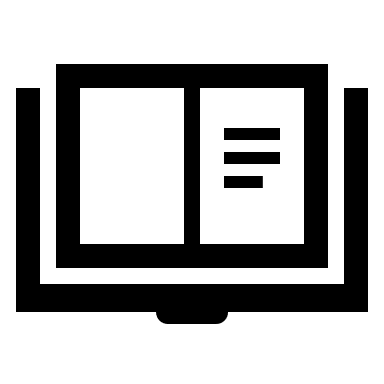  Paso 2: Desarrollar la siguiente guía de estudio y discusión como familia.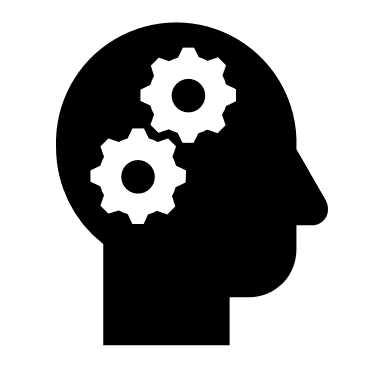 BOSQUEJO DEL TEXTO.Gratitud, alabanza, confianza, contraste entre el justo y el impío, principios para la vida, son los temas que en este salmo se desarrollan. Principios que dejan ver la gratitud, confianza, firmeza y fidelidad que debe de existir en todos aquellos que tenemos a Dios:   como Dios, como Padre, como Salvador, y como refugio en medio de las tormentas. Refugio en tiempos de prueba, angustias, aflicciones donde los “dardos” del temor y de la duda han hecho mella o han impactado profundamente en la vida de sus escogidos. ALABANZAS DE SEGURIDAD Y FE (V.1-4)En nuestros peores momentos, momentos de dificultad e incertidumbre, que beneficioso es tener una vida de alabanza y adoración al Dios de nuestra vida. Frases, oraciones, pensamientos, cantos,  etc. que llenan y edifican el alma y nos invitan a confiar y alabar al Señor. Pensamientos firmes en la vida del salmista.(v.1ª): “____________ al Señor en todo tiempo”: Habla de una vida de alabanzas a Dios en todo momento y en cualquier circunstancia. En aquellos tiempos que son y han sido de mucha bendición, pero en aquellos que también no lo son o lo han sido.(v.1b): “Su __________ estará de ___________ en mi boca”: Dicha alabanza debe de reflejarse en la vida de todo creyente de manera constante, perseverante, insistente y firme. en la vida de todos aquellos que hemos visto la buena mano de Dios en nuestras vidas. Pero también dicha alabanza se convertirá en una proclama de fe, de ánimo, de confianza y de victoria.(v.2): “En Jehová se ____________ mi alma”: Si hay alguien en quien podemos deleitarnos en exaltar, alabar, dignificar a través de una vida de alabanza y adoración es en el Señor y esto por su resguardo y salvación para nuestras vidas “en el día malo”. El es Digno y merecedor de nuestra alabanza. Muchos que tienen el corazón recto y humillado ante él sabrán de lo que se está hablando: “Lo ___________ los __________ y se alegrarán”.(v.3): “____________ a Jehová con migo, y ____________ a una su nombre”: Es una invitación que hace el salmista que sus escogidos todos se unan a darle alabanzas a aquel que ha hecho grandes cosas entre su pueblo. ¡Que nadie se quede sin alabarle a él!.     ¿Se recuerda de uno de esos momentos difíciles que nos ha tocado pasar en que un canto, una alabanza, una porción de la Biblia, un texto, etc. Marcó la diferencia en usted y le hizo prorrumpir en alabanza y fe al Todopoderoso?¿Porqué será que hoy en muchas de nuestras iglesias no se honra y alaba a nuestro Dios como él se lo merece?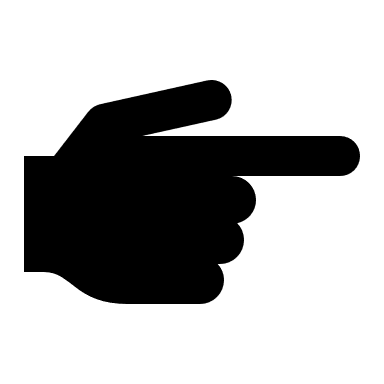 LA DICHA DE BUSCAR Y CONFIAR EN EL SEÑOR (V.4-9).“Nosotros los cristianos corremos peligro de perder a Dios entre las maravillas de su Palabra. Casi hemos olvidado que Dios es Persona (pero por ello no deja de ser Dios), y que, por tanto, puede cultivarse su amistad como la de cualquier persona. Es propio de la persona conocer a otras personas, pero no se puede conocer a una a través de un solo encuentro. Solo al cabo de prolongado trato y compañerismo se logra en pleno conocimiento. Toda relación social entre los seres humanos se origina en el trato personal de unos con otros. A veces comienza con un encuentro casual, pero con el trato continuo dicho encuentro fugaz se convierte en la más íntima amistad”. Es en esa búsqueda que debemos de ser constantes y perseverantes para alcanzar esta intimidad que otros han tenido en sus vidas como Moisés, Pablo, Juan , etc. Y sabremos de primera mano lo que esto trae como consecuencia o beneficio para nuestras vidas.En la búsqueda de aquel que está esperando por nosotros: Dios.(v.4): “________ a Jehová”: Los que anhelan esa búsqueda encontrarán y disfrutarán en sus vidas:(v.4b): “él los ______”. El siempre estará presto para escuchar nuestras oraciones y clamores; así como nuestra alabanza y adoración que sale de un corazón rendido a él. (v.4c):” los ________ de sus temores”: Los que le buscan podrán descansar en su resguardo y protección de nuestros peores temores.(v.5): “Los que _________ a él”. Los que ponen su mirada y confianza en él:(v.5b): “seremos ___________”. Esto significa así como lo fue él en el tiempo del éxodo para su pueblo: Luz y Luna: Guía y sombra en todo momento.(v.5b): “sus rostros no serán ___________”. Los que confiamos y acudamos a él no seremos humillados o avergonzados.(v.6): “El __________ de Jehová __________ alrededor de los que le ____________ y los _____________”: Dios está cual vallado alrededor de nuestras vidas resguardándola y asegurándola de cualquier daño o amenaza. (v.8): “__________ y ________ que es bueno Jehová”: Los que hemos saboreado en el pasado o en el presente las bondades de Dios, sabemos que él es totalmente confiable ya que sus promesas para nuestras vidas son fieles y seguras. ¡Es una dicha, una bendición, tener a Dios a nuestro lado! Como un pastor lo dijese: “Dios y yo hacemos mayoría”.(v.9-10): “________ a Jehová, vosotros sus _________”: Los que le obedecen, los que le buscan, los que ponen su mirada en él; No, nada, no habrá ninguna cosa  que les faltará pues él está por los suyos: “No tendrán ________ de ningún bien”. Recordemos esta frase: “Dios es bueno en todo tiempo, en todo  ________Dios  es __________”.Reflexione por un momento:  y enliste todas las bondades que el Señor ha hecho con usted y con los suyos en el pasado lejano, cercano y en el presente. ¿Cree que él lo podrá hacer el día de hoy?PRINCIPIOS DE SABIDURIA  (V.11-14).Aún y cuando estemos pasando momentos difíciles en nuestras vida, así como lo vivía David en ese momento. Es ahí cuando más necesitamos la sabiduría de Dios de como actuar, que decir , que decisión tomar, como corresponder, etc. Es que es en todo momento que necesitamos de esa sabiduría , no confiar en nosotros mismos, sino en Dios:  así como lo expresase el proverbista en el capítulo 3 versos del 5-10. (v.11-12): “Venid, _______, oídme”: El _________ de Jehová ________________”: Es el llamado a prestar atención a aquel que tiene algo que decirnos para nuestras vidas. Resalta la voz de un padre que quiere lo mejor para sus hijos y como estos deben de estar receptivos y prestos, no solo a escuchar sino también a obedecer al mensaje de Dios para sus vidas. Enfatiza a través de una pregunta el tener una vida feliz y plena.(v.13): “________ tu lengua del mal, y los __________ de hablar engaño”: Dícese de hablar lo que conviene y cuando conviene. De hablar de aquello que es conveniente, recto y edificante. No caer en la falsedad de nuestras palabras.(v.14): “________ del mal, _______ el bien; _________ la paz y síguela”: Tres bienes para nuestras vidas: Primero:  apartarme de lo que puede dañarme, segundo: ser hacedores y portadores de vida y no de muerte, de lo beneficioso y no de muerte o de  lo malo. Tercero: De ser pacificadores en donde quiera que estemos y con quién estemos. Recuerde que dependa de nosotros el estar en paz con todos.¿Según lo que se ha expresado en este punto, cuál es el secreto y sus componentes para tener una vida plena, feliz y pacifica? ¿Se ve esto en la sociedad o en las vidas de las personas el día de hoy?EL CONTRASTE ENTRE EL JUSTO Y EL MALVADO (V.15-22)A partir de estos versos el salmista hace una diferencia entre lo que significa estar bajo la cobertura de Dios (el justo) y los que no (el malo). Descubramos las diferencias que podremos encontrar en este párrafo y expongamos las diferencias entre uno y otro.Conclusión.1. El salmista es realista. Dios promete librarnos de las crisis pero no promete que no habrá crisis. En la escritura china la palabra “crisis” se compone de una señal que significa “peligro” y otra que significa “oportunidad”. El salmista no promete una vida sin dificultades; el mismo Salmo surgió de una dificultad. Pero las dificultades y las crisis también son oportunidades para la manifestación de la fidelidad y el poder de Dios. 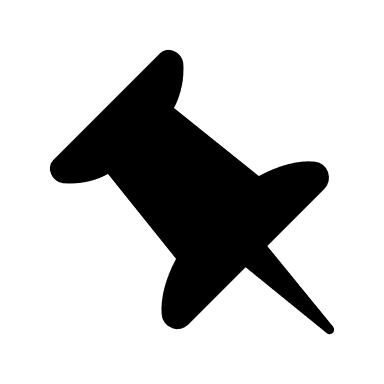 Dios quiere que experimentemos la grandeza de su salvación presente y futura. Dios va más allá de las crisis; redime y sigue redimiendo la vida entera de sus siervos. Por lo tanto nosotros también debemos alabar y dar gracias a Dios.Que gran salmo y que gran verdad y al mismo tiempo que gran privilegio el estar bajo la cobertura de Dios. Esto, o sea, su palabra, sus promesas son las que hacen en este tiempo de crisis que las carga sea más ligeras y que nuestro clamor y nuestras oraciones tendrán destinatario  y respuesta , así mismo que nuestros mayores y más grandes temores serán devueltos en paz y seguridad para nuestras almas el día de hoy.Levantemos un canto de alabanza, un canto de proclama y  de fe: Que en Cristo somos más que vencedores y que no hay nada ni nadie que nos podrá separar del amor de Dios que es en Cristo Jesús.Tome un tiempo para orar y darle gracias a Dios por lo que él ha hecho, por lo que está haciendo y por lo que él hará.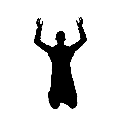 Justo: el que cuenta con la bendición de Dios, ya que él ha sido justificado (declarado sin culpa)  por la obra de Cristo en su vida.Malo: El que no cuenta con la bendición o el respaldo de Dios en su vida. Vive lejos de la voluntad de Dios. Muerto en delitos y pecados.Discutan y anoten su conclusión de los resultados de las diferencias.(v.15): Dios siempre cuida a los suyos y escucha sus oraciones.(v.16): pero a los que hacen lo malo les vuelve la espalda y borra de este mundo su recuerdo. (v.17): Dios escucha a los suyos y los libra de su angustia.(v.18): Dios siempre está cerca para salvar a los que no tienen ni ánimo ni esperanza.(v.19): Los que son de Dios podrán tener muchos problemas, pero él los ayuda a vencerlos.(v.20): Dios cuida de ellos y no sufrirán daño alguno.(v.21): (v.21) Los malvados tendrán que sufrir las consecuencias de su maldad, pues Dios habrá de castigar a los que odian a su pueblo.(v.22): Dios siempre salva a los suyos; los que confían en él no sufrirán ningún castigo.